N o                   -Ն                                                «_____» ______________________  2024 թ.ՀԱՅԱՍՏԱՆԻ ՀԱՆՐԱՊԵՏՈՒԹՅԱՆ ԿՐԹՈՒԹՅԱՆ ԵՎ ԳԻՏՈՒԹՅԱՆ ՆԱԽԱՐԱՐԻ  2013 ԹՎԱԿԱՆԻ ԱՊՐԻԼԻ 15-Ի N 396-Ն ՀՐԱՄԱՆՈՒՄ ՓՈՓՈԽՈՒԹՅՈՒՆ ԿԱՏԱՐԵԼՈՒ ՄԱՍԻՆՀիմք ընդունելով «Նորմատիվ իրավական ակտերի մասին» օրենքի 33-րդ և 34-րդ հոդվածների 1-ին մասերը՝Հ Ր Ա Մ Ա Յ ՈՒ Մ  Ե ՄՀայաստանի Հանրապետության կրթության և գիտության նախարարի 2013 թվականի ապրիլի 15-ի «Հանրակրթական ուսումնական հաստատության ուսուցչի թափուր տեղի համար անցկացվող մրցույթի օրինակելի կարգը հաստատելու և Հայաստանի Հանրապետության կրթության և գիտության նախարարի 2010 թվականի օգոստոսի 2-ի N 1262-Ն հրամանը ուժը կորցրած ճանաչելու մասին» N 396-Ն հրամանի հավելվածի՝ 12-րդ, 39-րդ և 40-րդ  կետերից հանել ««և «Կրթություն» շաբաթաթերթում» բառերը:Սույն հրամանն ուժի մեջ է մտնում պաշտոնական հրապարակմանը հաջորդող օրվանից:ՆԱԽԱՐԱՐ՝   Ժ. ԱՆԴՐԵԱՍՅԱՆ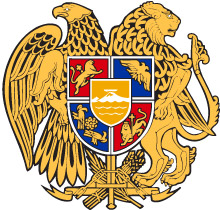 ՀԱՅԱՍՏԱՆԻ ՀԱՆՐԱՊԵՏՈՒԹՅԱՆ ԿՐԹՈՒԹՅԱՆ, ԳԻՏՈՒԹՅԱՆ, ՄՇԱԿՈՒՅԹԻԵՎ ՍՊՈՐՏԻ ՆԱԽԱՐԱՐՀՐԱՄԱՆ